The Clore Theatre 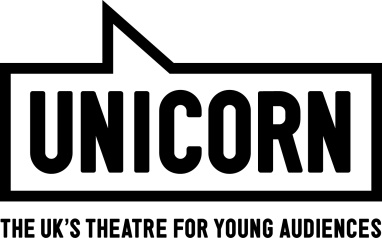  Lights & Related Equipment List 2021ParProfileFloodFresnelDimming and ControlPar 64	(CP62 standard, limited availability of CP60 and CP61)30Strand SL Narrow 15-32 degree	           600W7Strand SL Wide 23-50 degree                         600W1Source 4 Lamphouses                                      750W8Lens tubes to be shared with The Weston main space where there are 86x Source 4sThe Weston Theatre has first pick on Lens Tubes as the 10 in the Clore are a recent additionLens tubes to be shared with The Weston main space where there are 86x Source 4sThe Weston Theatre has first pick on Lens Tubes as the 10 in the Clore are a recent addition190	     Lens tube	24260	     Lens tube32360	     Lens tube26500	     Lens tube18S4 Zoom 25-50 degree2CODA 3 Cell Flood                                             1kW6Cantata Fresnel                                                1.2kW27(1 with no barn doors)Selecon Acclaim Fresnel                                650W	26ETC Element 250 channelETC Sensor dimmer modules 3kW (two dimmers per module)55 modules110 dimmers ETC Sensor dimmers 5kW (two dimmers per module)2 modules 4 dimmersETC Sensor non-dim modules (two dimmers per module)2 modules4 dimmers